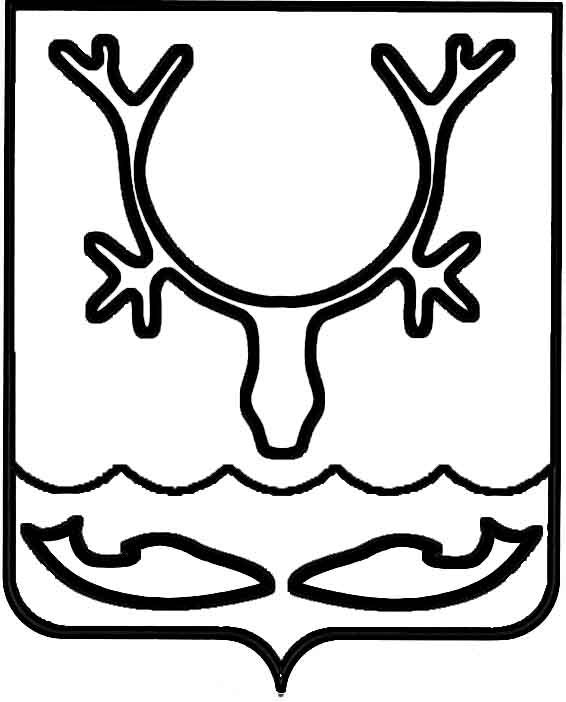 Администрация муниципального образования
"Городской округ "Город Нарьян-Мар"ПОСТАНОВЛЕНИЕО внесении изменений в постановление Администрации МО "Городской округ "Город Нарьян-Мар" от 31.08.2018 № 587 "Об утверждении муниципальной программы муниципального образования "Городской округ "Город Нарьян-Мар" "Повышение уровня жизнеобеспечения и безопасности жизнедеятельности населения муниципального образования "Городской округ "Город Нарьян-Мар" Руководствуясь постановлением Администрации МО "Городской округ "Город Нарьян-Мар" от 10.07.2018 № 453 "Об утверждении Порядка разработки, реализации и оценки эффективности муниципальных программ муниципального образования "Городской округ "Город Нарьян-Мар", Администрация муниципального образования "Городской округ "Город Нарьян-Мар"П О С Т А Н О В Л Я Е Т:Внести в постановление Администрации МО "Городской округ "Город Нарьян-Мар" от 31.08.2018 № 587 "Об утверждении муниципальной программы муниципального образования "Городской округ "Город Нарьян-Мар" "Повышение уровня жизнеобеспечения и безопасности жизнедеятельности населения муниципального образования "Городской округ "Город Нарьян-Мар" следующие изменения.Шестой абзац в строке "Ожидаемые результаты реализации муниципальной программы" Паспорта Программы изложить в новой редакции: "- исполнение муниципального задания на предоставление услуг (выполнение работ) по содержанию муниципальных объектов, расположенных на территории города, должно составлять не менее 95%";1.2.	В первом абзаце раздела II Программы слова "О статусе, административных центрах и границах муниципальных образований Ненецкого автономного округа" заменить словами "Об административно-территориальном устройстве Ненецкого автономного округа".1.3.	Раздел IV "Целевые показатели достижения цели и задач" Программы изложить в новой редакции: "Перечень целевых показателей достижения цели и задач указан 
в приложении 1 к муниципальной программе, в том числе:-	площадь снесенного жилищного фонда, признанного непригодным 
для проживания;-	количество предписаний контролирующих надзорных органов 
при осуществлении мероприятий по защите населения и территории муниципального образования "Городской округ "Город Нарьян-Мар" от чрезвычайных ситуаций природного и техногенного характера;-	степень технической готовности объекта – автоматизированной системы централизованного оповещения населения об угрозах возникновения чрезвычайных ситуаций природного и техногенного характера в мирное и военное время, интегрированной к окружной системе оповещения на территории муниципального образования "Городской округ "Город Нарьян-Мар";-	количество аварий на сетях ресурсоснабжающих организаций, подготовленных к эксплуатации в осенне-зимних условиях в рамках муниципальной программы;-	исполнение муниципального задания на предоставление услуг (выполнение работ) по содержанию муниципальных объектов, расположенных на территории города;-	количество молодых семей, получивших свидетельство о праве на получение социальной выплаты на приобретение (строительство) жилого помещения;-	количество граждан, являющихся заемщиками ипотечных кредитов, получающих компенсационные выплаты на приобретение (строительство) жилья;-	количество семей, улучшивших жилищные условия за счет предоставления гражданам компенсационных выплат.".1.4.	В строке "Целевые показатели подпрограммы" Паспорта Подпрограммы 1 слово "Площадь" заменить словом "количество".1.5.	В строке "Ожидаемые результаты реализации подпрограммы" Паспорта Подпрограммы 1 слова "увеличение площади снесенного жилищного фонда, признанного непригодным для проживания" заменить словами "увеличение количества снесённых домов, признанных непригодными для проживания".1.6.	В абзаце третьем пункта 1.4. раздела X "Целевые показатели достижения цели и задач" Подпрограммы 1 слово "площадь" заменить словом "количество".1.7.	В Методике расчёта целевых показателей Подпрограммы 1:1.7.1.	В пункте 1 слово "площадь" заменить словом "количество";1.7.2.	Пункт 2 Методики расчета целевых показателей изложить в следующей редакции:"2. Показатель "Доля обеспечения граждан доступными жилищно-коммунальными и бытовыми услугами" определяется по формуле:Дог=(Гнп/Гп)*100, гдеДог – доля обеспечения граждан жилищно-коммунальными и бытовыми услугами, %;Гнп – граждане, не получившие жилищно-коммунальные и бытовые услуги, чел.;Гп – общее количество потребителей, обеспеченных жилищно-коммунальными и бытовыми услугами, чел.Источником информации является наличие актов о прекращении поставки тепла, питьевой воды, электричества и доступа к услугам общественных бань 
на сроки, превышающие нормативные требования.".1.8.	В разделе X пункт 1.9. "Ожидаемые результаты реализации Подпрограммы 1" изложить в новой редакции:"В результате реализации Подпрограммы 1 на территории муниципального образования "Городской округ "Город Нарьян-Мар" к концу 2023 года планируется снести 101 многоквартирный дом, признанный непригодным для проживания 
и запланированный к расселению в рамках подпрограммы "Переселение граждан 
из жилищного фонда, признанного непригодным для проживания и/или с высоким уровнем износа" государственной программы Ненецкого автономного округа "Обеспечение доступным и комфортным жильем и коммунальными услугами граждан, проживающих в Ненецком автономном округе", утвержденной постановлением Администрации Ненецкого автономного округа от 14.11.2013 
№ 415-п, что создаст благоприятные условия для наращивания объемов нового строительства и оптимизации использования освободившихся земельных участков.".1.9.	Подпункт 4 Методики расчёта целевых показателей в пункте 1.4 "Целевые показатели достижения целей и задач" Подпрограммы 2 изложить в новой редакции:"Показатель "Доля обеспеченности резерва материально-технических средств, используемых в целях гражданской обороны, защиты населения и территории МО "Городской округ "Город Нарьян-Мар" от чрезвычайных ситуаций" определяется 
по формуле:Дмтс = (Мсф / Мсп) x 100, где:Дмтс – доля обеспечения резервом материально-технических средств (%);Мсф – фактическое значение;Мсп – плановое значение.Информация предоставляется отделом ГО и ЧС, мобилизационной работы Администрации МО "Городской округ "Город Нарьян-Мар". Увеличение значения является положительной динамикой показателя в рамках муниципальной подпрограммы.".1.10.	В абзаце втором строки "Ожидаемые результаты реализации подпрограммы" паспорта Подпрограммы 3 слова "общая площадь" заменить словами "увеличение площади".1.11.	Подпрограмму 3 дополнить пунктами 1.5. и 1.6. следующего содержания:"1.5. Сроки и этапы реализации Подпрограммы 3Мероприятия Подпрограммы 3 будут реализованы в 2019 - 2023 годах. Этапы реализации подпрограммы не выделяются.1.6. Ресурсное обеспечение Подпрограммы 3Финансирование Подпрограммы 3 осуществляется за счет средств окружного 
и городского бюджетов. Объемы финансирования подпрограммы носят прогнозный характер и подлежат уточнению исходя из лимитов бюджетных ассигнований.Информация о ресурсном обеспечении Подпрограммы 3 представлена 
в приложении № 2 к программе.Объемы финансирования, предусмотренные подпрограммой, подлежат ежегодной корректировке при формировании и утверждении бюджетов на очередной финансовый год и плановый период.".1.12.	Приложение № 1 к Программе изложить в новой редакции:"Приложение № 1к муниципальной программеПереченьцелевых показателей муниципальной программы МО "Городскойокруг "Город Нарьян-Мар" "Повышение уровня жизнеобеспеченияи безопасности жизнедеятельности населения муниципальногообразования "Городской округ "Город Нарьян-Мар"Ответственный исполнитель: управление жилищно-коммунального хозяйства Администрации муниципального образования "Городской округ "Город Нарьян-Мар".".Настоящее постановление вступает в силу со дня его официального опубликования. 25.11.2019№1144№ п/пНаименованиеединица измеренияединица измеренияЗначения целевых показателейЗначения целевых показателейЗначения целевых показателейЗначения целевых показателейЗначения целевых показателейЗначения целевых показателейЗначения целевых показателейЗначения целевых показателейЗначения целевых показателей№ п/пНаименованиеединица измеренияединица измерениябазовый 2018 годбазовый 2018 год2019 год2019 год2020 год2020 год2021 год2022 год2023 годАББ112233456Муниципальная программа "Повышение уровня жизнеобеспечения и безопасности жизнедеятельности населения муниципального образования "Городской округ
"Город Нарьян-Мар"Муниципальная программа "Повышение уровня жизнеобеспечения и безопасности жизнедеятельности населения муниципального образования "Городской округ
"Город Нарьян-Мар"Муниципальная программа "Повышение уровня жизнеобеспечения и безопасности жизнедеятельности населения муниципального образования "Городской округ
"Город Нарьян-Мар"Муниципальная программа "Повышение уровня жизнеобеспечения и безопасности жизнедеятельности населения муниципального образования "Городской округ
"Город Нарьян-Мар"Муниципальная программа "Повышение уровня жизнеобеспечения и безопасности жизнедеятельности населения муниципального образования "Городской округ
"Город Нарьян-Мар"Муниципальная программа "Повышение уровня жизнеобеспечения и безопасности жизнедеятельности населения муниципального образования "Городской округ
"Город Нарьян-Мар"Муниципальная программа "Повышение уровня жизнеобеспечения и безопасности жизнедеятельности населения муниципального образования "Городской округ
"Город Нарьян-Мар"Муниципальная программа "Повышение уровня жизнеобеспечения и безопасности жизнедеятельности населения муниципального образования "Городской округ
"Город Нарьян-Мар"Муниципальная программа "Повышение уровня жизнеобеспечения и безопасности жизнедеятельности населения муниципального образования "Городской округ
"Город Нарьян-Мар"Муниципальная программа "Повышение уровня жизнеобеспечения и безопасности жизнедеятельности населения муниципального образования "Городской округ
"Город Нарьян-Мар"Муниципальная программа "Повышение уровня жизнеобеспечения и безопасности жизнедеятельности населения муниципального образования "Городской округ
"Город Нарьян-Мар"Муниципальная программа "Повышение уровня жизнеобеспечения и безопасности жизнедеятельности населения муниципального образования "Городской округ
"Город Нарьян-Мар"Муниципальная программа "Повышение уровня жизнеобеспечения и безопасности жизнедеятельности населения муниципального образования "Городской округ
"Город Нарьян-Мар"1.Площадь снесённого жилищного фонда, признанного непригодным для проживания кв.м.кв.м.2 659,02 659,012 387,712 387,713890,913890,915 94,121 165,726937,32.Количество предписаний контролирующих надзорных органов 
при осуществлении мероприятий по защите населения и территории муниципального образования "Городской округ "Город Нарьян-Мар" от чрезвычайных ситуаций природного 
и техногенного характера ед.ед.1100000003.Степень технической готовности объекта – автоматизированной системы централизо-ванного оповещения населения об угрозах возникновения чрезвычайных ситуаций природного и техногенного характера в мирное и военное время, интегрированной к окружной системе оповещения на территории муниципального образования "Городской округ "Город Нарьян-Мар"шт.шт.--33--3334.Количество аварий на сетях ресурсоснабжающих организаций, подготовленных к эксплуатации в осенне-зимних условиях в рамках Программы ед.ед.0000000005.Исполнение муниципального задания на предоставление услуг (выполнение работ) 
по содержанию муниципальных объектов, расположенных на территории города%%9595959595959595956.Количество молодых семей, получивших свидетельство о праве на получение социальной выплаты на приобретение (строительство) жилого помещениясемейсемей0055555557.Количество граждан, являющихся заемщиками ипотечных кредитов, получающих компенсационные выплаты на приобретение (строительство) жильячел.чел.1616151514141313138.Количество семей, улучшивших жилищные условия за счет предоставления гражданам компенсационных выплатсемейсемей0018181818181818Подпрограмма 1 "Организация благоприятных и безопасных условий для проживания граждан"Подпрограмма 1 "Организация благоприятных и безопасных условий для проживания граждан"Подпрограмма 1 "Организация благоприятных и безопасных условий для проживания граждан"Подпрограмма 1 "Организация благоприятных и безопасных условий для проживания граждан"Подпрограмма 1 "Организация благоприятных и безопасных условий для проживания граждан"Подпрограмма 1 "Организация благоприятных и безопасных условий для проживания граждан"Подпрограмма 1 "Организация благоприятных и безопасных условий для проживания граждан"Подпрограмма 1 "Организация благоприятных и безопасных условий для проживания граждан"Подпрограмма 1 "Организация благоприятных и безопасных условий для проживания граждан"Подпрограмма 1 "Организация благоприятных и безопасных условий для проживания граждан"Подпрограмма 1 "Организация благоприятных и безопасных условий для проживания граждан"Подпрограмма 1 "Организация благоприятных и безопасных условий для проживания граждан"Подпрограмма 1 "Организация благоприятных и безопасных условий для проживания граждан"1.Количество снесённого жилищного фонда, признанного непригодным для проживаниядомовдомов1212151518182016202.Доля обеспечения граждан доступными жилищно-коммунальными и бытовыми услугами%%100100100100100100100100100Подпрограмма 2 "Обеспечение безопасности жизнедеятельности 
населения городского округа "Город Нарьян-Мар"Подпрограмма 2 "Обеспечение безопасности жизнедеятельности 
населения городского округа "Город Нарьян-Мар"Подпрограмма 2 "Обеспечение безопасности жизнедеятельности 
населения городского округа "Город Нарьян-Мар"Подпрограмма 2 "Обеспечение безопасности жизнедеятельности 
населения городского округа "Город Нарьян-Мар"Подпрограмма 2 "Обеспечение безопасности жизнедеятельности 
населения городского округа "Город Нарьян-Мар"Подпрограмма 2 "Обеспечение безопасности жизнедеятельности 
населения городского округа "Город Нарьян-Мар"Подпрограмма 2 "Обеспечение безопасности жизнедеятельности 
населения городского округа "Город Нарьян-Мар"Подпрограмма 2 "Обеспечение безопасности жизнедеятельности 
населения городского округа "Город Нарьян-Мар"Подпрограмма 2 "Обеспечение безопасности жизнедеятельности 
населения городского округа "Город Нарьян-Мар"Подпрограмма 2 "Обеспечение безопасности жизнедеятельности 
населения городского округа "Город Нарьян-Мар"Подпрограмма 2 "Обеспечение безопасности жизнедеятельности 
населения городского округа "Город Нарьян-Мар"Подпрограмма 2 "Обеспечение безопасности жизнедеятельности 
населения городского округа "Город Нарьян-Мар"Подпрограмма 2 "Обеспечение безопасности жизнедеятельности 
населения городского округа "Город Нарьян-Мар"1.Степень технической готовности объекта – автоматизированной системы централизо-ванного оповещения населения об угрозах возникновения чрезвычайных ситуаций природного и техногенного характера 
в мирное и военное время, интегрированной к окружной системе оповещения на терри-тории муниципального образования "Городской округ "Город Нарьян-Мар"шт.шт.--33003332.Доля капитально отремонтированных  пожарных водоемов на территории муниципального образования "Городской округ "Город Нарьян-Мар" от плановых мероприятий%%001818363664821003.Количество предпи-саний со стороны контролирующих надзорных органов по содержанию пожарных водоемовед.ед.0000000004.Доля обеспеченности резерва материально-технических средств, используемых в целях гражданской обороны, защиты населения и территории МО "Городской округ "Город Нарьян-Мар" от чрезвычайных ситуаций %%00181836366482100Подпрограмма 3 "Обеспечение безопасности эксплуатации автомобильных
дорог местного значения и доступности общественных транспортных услуг"Подпрограмма 3 "Обеспечение безопасности эксплуатации автомобильных
дорог местного значения и доступности общественных транспортных услуг"Подпрограмма 3 "Обеспечение безопасности эксплуатации автомобильных
дорог местного значения и доступности общественных транспортных услуг"Подпрограмма 3 "Обеспечение безопасности эксплуатации автомобильных
дорог местного значения и доступности общественных транспортных услуг"Подпрограмма 3 "Обеспечение безопасности эксплуатации автомобильных
дорог местного значения и доступности общественных транспортных услуг"Подпрограмма 3 "Обеспечение безопасности эксплуатации автомобильных
дорог местного значения и доступности общественных транспортных услуг"Подпрограмма 3 "Обеспечение безопасности эксплуатации автомобильных
дорог местного значения и доступности общественных транспортных услуг"Подпрограмма 3 "Обеспечение безопасности эксплуатации автомобильных
дорог местного значения и доступности общественных транспортных услуг"Подпрограмма 3 "Обеспечение безопасности эксплуатации автомобильных
дорог местного значения и доступности общественных транспортных услуг"Подпрограмма 3 "Обеспечение безопасности эксплуатации автомобильных
дорог местного значения и доступности общественных транспортных услуг"Подпрограмма 3 "Обеспечение безопасности эксплуатации автомобильных
дорог местного значения и доступности общественных транспортных услуг"Подпрограмма 3 "Обеспечение безопасности эксплуатации автомобильных
дорог местного значения и доступности общественных транспортных услуг"Подпрограмма 3 "Обеспечение безопасности эксплуатации автомобильных
дорог местного значения и доступности общественных транспортных услуг"1.Доля протяженности автомобильных дорог общего пользования местного значения,  отвечающих нормативным требованиям, в общей протяженности автомобильных дорог общего пользования местного значения%19,319,319,319,321,621,621,621,621,621,62.Общая площадь междворовых проездов, расположенных на территории муниципального образования, техническое состояние которых улучшено в рамках подпрограммым. кв0022 516,922 516,947 747,447 747,459 269,959 269,967 023,174 776,33.Доля доступности общественного транспорта на территории муниципального образования%100100100100100100100100100100Подпрограмма 4 "Обеспечение предоставления качественных услуг потребителям в сфере жилищно-коммунального хозяйства и степени устойчивости и надёжности функционирования коммунальных систем на территории муниципального образования"Подпрограмма 4 "Обеспечение предоставления качественных услуг потребителям в сфере жилищно-коммунального хозяйства и степени устойчивости и надёжности функционирования коммунальных систем на территории муниципального образования"Подпрограмма 4 "Обеспечение предоставления качественных услуг потребителям в сфере жилищно-коммунального хозяйства и степени устойчивости и надёжности функционирования коммунальных систем на территории муниципального образования"Подпрограмма 4 "Обеспечение предоставления качественных услуг потребителям в сфере жилищно-коммунального хозяйства и степени устойчивости и надёжности функционирования коммунальных систем на территории муниципального образования"Подпрограмма 4 "Обеспечение предоставления качественных услуг потребителям в сфере жилищно-коммунального хозяйства и степени устойчивости и надёжности функционирования коммунальных систем на территории муниципального образования"Подпрограмма 4 "Обеспечение предоставления качественных услуг потребителям в сфере жилищно-коммунального хозяйства и степени устойчивости и надёжности функционирования коммунальных систем на территории муниципального образования"Подпрограмма 4 "Обеспечение предоставления качественных услуг потребителям в сфере жилищно-коммунального хозяйства и степени устойчивости и надёжности функционирования коммунальных систем на территории муниципального образования"Подпрограмма 4 "Обеспечение предоставления качественных услуг потребителям в сфере жилищно-коммунального хозяйства и степени устойчивости и надёжности функционирования коммунальных систем на территории муниципального образования"Подпрограмма 4 "Обеспечение предоставления качественных услуг потребителям в сфере жилищно-коммунального хозяйства и степени устойчивости и надёжности функционирования коммунальных систем на территории муниципального образования"Подпрограмма 4 "Обеспечение предоставления качественных услуг потребителям в сфере жилищно-коммунального хозяйства и степени устойчивости и надёжности функционирования коммунальных систем на территории муниципального образования"Подпрограмма 4 "Обеспечение предоставления качественных услуг потребителям в сфере жилищно-коммунального хозяйства и степени устойчивости и надёжности функционирования коммунальных систем на территории муниципального образования"Подпрограмма 4 "Обеспечение предоставления качественных услуг потребителям в сфере жилищно-коммунального хозяйства и степени устойчивости и надёжности функционирования коммунальных систем на территории муниципального образования"Подпрограмма 4 "Обеспечение предоставления качественных услуг потребителям в сфере жилищно-коммунального хозяйства и степени устойчивости и надёжности функционирования коммунальных систем на территории муниципального образования"1.Количество аварий          на сетях ресурсоснабжающих организаций, подготовленных к эксплуатации в осенне-зимних условиях в рамках муниципальной программыед.00000000002.Наличие паспорта готовности муниципального образования к прохождению осенне-зимнего периодада/нетдадададададададададаПодпрограмма 5 "Обеспечение комфортных условий проживания на территории 
муниципального образования "Городской округ "Город Нарьян-Мар"Подпрограмма 5 "Обеспечение комфортных условий проживания на территории 
муниципального образования "Городской округ "Город Нарьян-Мар"Подпрограмма 5 "Обеспечение комфортных условий проживания на территории 
муниципального образования "Городской округ "Город Нарьян-Мар"Подпрограмма 5 "Обеспечение комфортных условий проживания на территории 
муниципального образования "Городской округ "Город Нарьян-Мар"Подпрограмма 5 "Обеспечение комфортных условий проживания на территории 
муниципального образования "Городской округ "Город Нарьян-Мар"Подпрограмма 5 "Обеспечение комфортных условий проживания на территории 
муниципального образования "Городской округ "Город Нарьян-Мар"Подпрограмма 5 "Обеспечение комфортных условий проживания на территории 
муниципального образования "Городской округ "Город Нарьян-Мар"Подпрограмма 5 "Обеспечение комфортных условий проживания на территории 
муниципального образования "Городской округ "Город Нарьян-Мар"Подпрограмма 5 "Обеспечение комфортных условий проживания на территории 
муниципального образования "Городской округ "Город Нарьян-Мар"Подпрограмма 5 "Обеспечение комфортных условий проживания на территории 
муниципального образования "Городской округ "Город Нарьян-Мар"Подпрограмма 5 "Обеспечение комфортных условий проживания на территории 
муниципального образования "Городской округ "Город Нарьян-Мар"Подпрограмма 5 "Обеспечение комфортных условий проживания на территории 
муниципального образования "Городской округ "Город Нарьян-Мар"Подпрограмма 5 "Обеспечение комфортных условий проживания на территории 
муниципального образования "Городской округ "Город Нарьян-Мар"1.Отсутствие неустраненных предписаний контролирующих организаций по качеству санитарного содержания муниципальных объектов благоустройстваед.0000000000Подпрограмма 6 "Создание дополнительных условий для обеспечения жилищных прав граждан, проживающих в МО "Городской округ "Город Нарьян-Мар"Подпрограмма 6 "Создание дополнительных условий для обеспечения жилищных прав граждан, проживающих в МО "Городской округ "Город Нарьян-Мар"Подпрограмма 6 "Создание дополнительных условий для обеспечения жилищных прав граждан, проживающих в МО "Городской округ "Город Нарьян-Мар"Подпрограмма 6 "Создание дополнительных условий для обеспечения жилищных прав граждан, проживающих в МО "Городской округ "Город Нарьян-Мар"Подпрограмма 6 "Создание дополнительных условий для обеспечения жилищных прав граждан, проживающих в МО "Городской округ "Город Нарьян-Мар"Подпрограмма 6 "Создание дополнительных условий для обеспечения жилищных прав граждан, проживающих в МО "Городской округ "Город Нарьян-Мар"Подпрограмма 6 "Создание дополнительных условий для обеспечения жилищных прав граждан, проживающих в МО "Городской округ "Город Нарьян-Мар"Подпрограмма 6 "Создание дополнительных условий для обеспечения жилищных прав граждан, проживающих в МО "Городской округ "Город Нарьян-Мар"Подпрограмма 6 "Создание дополнительных условий для обеспечения жилищных прав граждан, проживающих в МО "Городской округ "Город Нарьян-Мар"Подпрограмма 6 "Создание дополнительных условий для обеспечения жилищных прав граждан, проживающих в МО "Городской округ "Город Нарьян-Мар"Подпрограмма 6 "Создание дополнительных условий для обеспечения жилищных прав граждан, проживающих в МО "Городской округ "Город Нарьян-Мар"Подпрограмма 6 "Создание дополнительных условий для обеспечения жилищных прав граждан, проживающих в МО "Городской округ "Город Нарьян-Мар"Подпрограмма 6 "Создание дополнительных условий для обеспечения жилищных прав граждан, проживающих в МО "Городской округ "Город Нарьян-Мар"11.Количество молодых семей, получивших свидетельство о праве на получение социальной выплаты на приобретение (строительство) жилого помещениясемей   0   0    5    555     5     5     5     52.Количество граждан, являющихся заемщиками ипотечных кредитов, получающих компенсационные выплаты на приобретение (строительство) жильячел. 16 1615151414131313   133.Количество семей, улучшивших жилищные условия за счет предоставления гражданам компенсационных выплатсемей     0     0     18     18     18     18    18    18    18   18И.о. главы города Нарьян-Мара А.Н. Бережной